Figure Title and LegendFigure S1 - Assessment of study quality.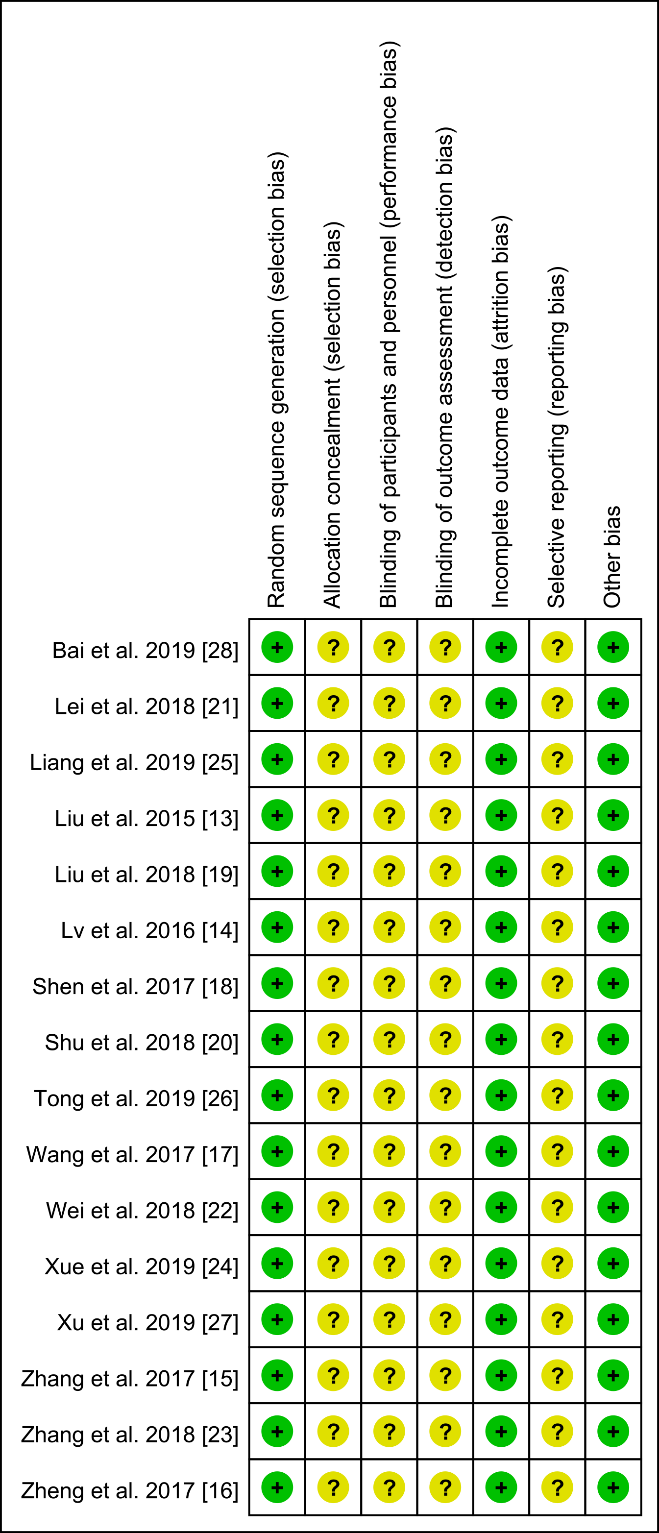 